Мордовский республиканский институт образованияДистанционные курсы«Проектная методика на уроках русского языка и литературы»Проект по русскому языкуРОД ИМЕН СУЩЕСТВИТЕЛЬНЫХ
Автор: Альканова Галина Александровна, 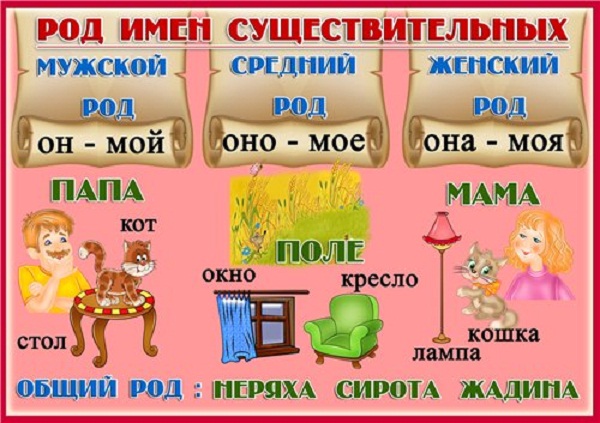 учитель русского языка и литературы МОУ «Лицей №31» городского округа СаранскСаранск-2013Тема проекта: «Род имен существительных»Автор проекта: Альканова Галина АлександровнаПредмет, класс: русский язык, 6 классВозраст учащихся, на которых рассчитан проект:11-12 лет Время работы над проектом: 14 дней (2 недели)Тип проекта: творческий с элементами исследования.Форма проекта: демонстрация материалов в виде презентацииФорма организации детей:  (групповая) для учащихся одного класса Мотивация к познанию, работе: личный интерес учащихся, желание расширить свои знания по теме «Род имен существительных»Информационные ресурсы: Панова Г.И. Морфология русского языка: Словарь-справочник, 2010; Шелякин М.А. Справочник по русской грамматике. - М.: Дрофа,2006; Пехливанова К.И., Лебедева М.Н. Грамматика русского языка в иллюстрациях. -  М: Русский язык, 1991; Львов М. Р. Словарь-справочник по методике русского языка: Учеб. пособие для студентов пед. ин-тов по спец. № 2101 «Рус. яз. и лит.»— М.: Просвещение, 1988. — 240 с.; цифровые образовательные ресурсы, Интернет – ресурсы. Цель проекта: заинтересовать учащихся в приобретении новых знаний о приемах распознавания рода  имен существительныхЗадачи проекта:-мотивировать учащихся к групповой деятельности;-развивать способность к самостоятельной информационно-познавательной деятельности, включая умение ориентироваться в различных источниках информации, критически оценивать и интерпретировать информацию, получаемую из различных источников;-развивать умение классифицировать по группам слова по определенным признакам;-формировать умение определять род имен существительных.Методическая задача:- закрепить знания, полученные при изучении темы «Род имен существительных» и при поиске новой информации. Предполагаемый продукт: презентация «Род имен существительных»Краткая аннотация проекта:     Данный проект является серьезной самостоятельной работой детей, обучающихся в  6 классе. Тема проекта актуальна, потому что категория рода, несмотря на кажущуюся простоту, является одной из самых трудных в усвоении тем и в то же время очень важной для  практического овладения языком. Ошибка в определении рода имени существительного является одной из самых заметных и самых распространенных, особенно на начальном и среднем этапе обучения. Также вопрос  о категории рода в русском языке до сих пор не является однозначным.            В результате работы над проектом обучающиеся приобретают навыки работы с различными источниками информации,   взаимодействуют с взрослыми (библиотекарем, учителем, родителями), защищают проект. Это способствует формированию коммуникативной компетенцииВопросы, направляющие проект:Основополагающий вопрос:Как научиться правильно определять род имен существительных?Проблемные вопросы:- Как определить род  у имен существительных, которые оканчиваются        на – Ь?- Какого рода существительные, оканчивающиеся на согласный и на –Й?- Всегда ли существительные на - А и - Я женского рода?- Какого рода существительные на – О, - Е, - ИЕ и -МЯ?- Как определить род у имен существительных одушевленных?- Как определить род у существительных, обозначающих профессии?- Как определить род у заимствованных существительных?План проектаПодготовительный этап:Проинформировать родителей о том, что дети будут участвовать в проекте.Подготовить памятки по работе со справочной литературой, поиску информации в сети Интернет и сохранению информационных объектов на внешние носители, инструкции.Определить время работы над проектом.Определить, как ученики собирают и где хранят результаты работы и способы проверки.Основной этап:Познакомить учащихся с темой проекта, распределить на группы.Познакомить учащихся с критериями оценивания промежуточной и итоговой работы.Разработать план действия каждой группы учащихся проекта.Обсудить с учащимися формы представления полученных результатов.Провести анализ собранного материала и инструктирование по дальнейшим действиям учащихся.Оценить проделанную работу.Заключительный этап:Поблагодарить всех, кто помогал в проведении проекта.Представить презентацию проекта на итоговом уроке, на родительском собрании, перед обучающимися в одной параллели.Наградить учащихся.Примеры продукта проектной деятельности учащихсяЗащита проекта1 группа: «Род имен существительных, оканчивающихся на Ь, на согласный и на -Й»- Для обозначения живых существ, предметов, явлений и абстрактных понятий в русском языке употребляются существительные мужского, женского среднего рода. Мы выяснили, что род существительных можно определить по окончанию или конечной согласной. Например: Дом 	мужской род, на согласный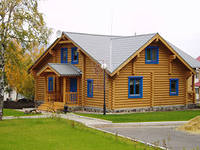 Трамвай	мужской род, на – Й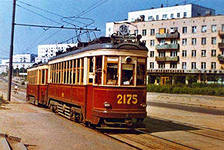  Картина	женский род, на –а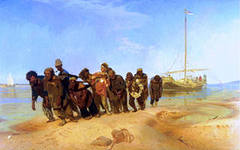 Семья	женский род, на –я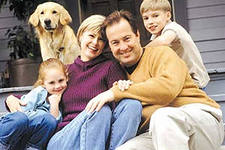 Станция	женский род, на –ия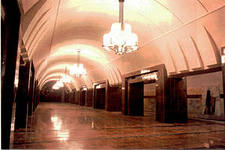 Особую группу, на наш взгляд,  составляют существительные, имеющие на конце -Ь. Они могут быть мужского или женского рода.   СловарЬ 	мужской род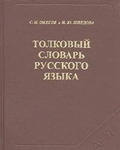    ТетрадЬ 	женский род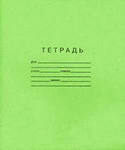 Существительных мужского рода на –ь немного. Большая часть их имеет суффикс – тель и обозначает лиц мужского рода и предметы мужского рода:Некоторые существительные на –ь заимствованы из других языков. Например, названия месяцев: АПРЕЛЬ, ИЮЛЬ и другие; названия предметов: ЦИРКУЛЬ, ПОРТФЕЛЬ, КАРТОФЕЛЬ. Существительных женского рода на –ь сравнительно немного. Большая часть их с суффиксом –ОСТЬ. Эти существительные обозначают абстрактные  понятия: новОСТЬ, скорОСТЬ, молодОСТЬ, смелОСТЬ, специальнОСТЬ.Некоторые существительные женского рода на-ь заимствованы из других языков. Например: Существительные на согласный и на – Й всегда мужского рода:К, Г, Х: спутниК, ОлеГ, ореХ; Ш, Ж: – карандаШ, ноЖ; Ч, Щ: мяЧ, плаЩ; Б, В, Д, З, Л, М, Н, П, Р, С, Т, Ф, Ц-Й: хлеБ, остроВ, поезД, глаЗ, стоЛ, костюМ, магазиН, потоП, ТеатР, автобуС, леС, космонавТ, шарФ, месяЦ, музеЙ. В русском языке существительных мужского рода, оканчивающихся на –Й - немного. Например: герой, урожай, чай и некоторые другие.2 группа «Род имен существительных на –а,-я,-ия, на –о, -е, -мя »Большинство существительных  женского рода на -а. Например: Существительных женского рода на –я совсем немного:Большая часть существительных женского рода иностранного происхождения оканчивается на –ия:Полные и уменьшительные женские имена также оканчиваются на -а, -я или –ия: ЕкатеринА – КатЯ, ТатьянА – ТанЯ, МарИЯ - МашАНебольшая группа имен существительных мужского рода также оканчиваются на –а и –я. Например:Уменьшительные мужские имена в большинстве своем оканчиваются на –а, -я: Александр- СашА, Алексей- АлешА, Петр- ПетЯ, Николай – КолЯ, Константин – КостЯ и др. Необходимо обратить внимание на согласование!МоЙ брат СашА – красивЫЙ юношА. МоЙ друг АлешА пришеЛ.НаШ любимЫЙ дедушкА приехаЛ.ДядЯ КолЯ приехаЛ.Имена существительные на-о,-е,-ие,-мя всегда среднего рода. Например: Большинство существительных среднего рода оканчивается на –ие. Это обычно отглагольные существительные. Обозначающие абстрактные понятия. Небольшое число существительных на-о обозначают предметы, а на –ство – абстрактные понятия. На –мя оканчивается всего 10 слов: время. стремя, пламя, знамя, вымя, темя, семя, бремя, имя, племя.3 группа «Род одушевленных существительных, существительных, обозначающих профессии, и заимствованных» Существительные, обозначающие живых существ (людей и животных), бывают только мужского и женского рода. Исключение составляют слова ДИТЯ, ЖИВОТНОЕ – среднего рода. Грамматический род одушевленных имен существительных определяется:а) естественным полом человека или животного (домашние животные различного пола часто обозначаются различными словами: бык-корова, петух-курица);б) окончанием существительного, например: существительное СЛОН-мужского рода, а существительное ОБЕЗЬЯНА – женского рода.   Существительные, обозначающие малышей и оканчивающиеся на суффиксы – ЁНОК, - ОНОК, независимо от естественного пола, всегда мужского рода: телЁНОК, цыплЁНОК, котЁНОК, медвежОНОК, ребЁНОК.  Существительные, обозначающие профессии, бывают мужского и женского рода: учитель-учительница, тракторист-трактористка. Однако большинство существительных, обозначающих профессии, традиционно мужского рода:Необходимо обратить внимание на согласование!Он - опытный врач. – Она – опытный врач.Петров - молодой агроном. Петрова – молодой агроном.Приехал доктор Иванов. – Приехала доктор Иванова.Уважаемый профессор Соколов! – Уважаемая профессор Соколова!  Многие существительные иноязычного происхождения (имена собственные, фамилии и географические названия) имеют нетипичные для русского языка окончания –И, - У, - Ю (имена собственные могут оканчиваться на – О и –Е, женские имена собственные и фамилии – на согласный). Эти существительные не изменяются ни по числам, ни по падежам. Фамилии и имена собственные с такими окончаниями могут быть как мужского, так и женского рода.К мужскому роду относятся:а) мужские имена и фамилии: наш маленький Хосе, великий Гёте, президент Неру;б) названия городов и островов: многомиллионный Токио, живописный Капри.К женскому роду относятся:а) женские имена и фамилии: Эмили, Кармен, Жени, знаменитая Виардо;б) названия рек: широкая Миссисипи;в) названия газет: французская «Юманите».К среднему роду относятся названия предметов: новое пальто, широкое шоссе, звуковое киноОценивание проекта -имитация профессиональной экспертизы,  происходящая на последнем этапе проектирования –  презентации.  Участники проекта  должны отстоять свою работу, убедить комиссию (жюри) в ее значимости, показать не  только свою компетентность в специальных вопросах, касающихся проекта, но и раскрыть значение проекта.Аспекты оценивания объектов проектной деятельности: оценка продукта проектной деятельности, оценка оформления проекта, оценка процесса проектной деятельности, оценка  защиты проекта, оценка (самооценка) руководства ПДУ.Оценка проектной деятельности учащихся (ПДУ)1. Оценка продукта проектной деятельности учащегося2. Оценка процесса проектной деятельности учащегося1 Устные вопросы могут быть сформулированы так, чтобы прояснить наличие того или иного критерия в объекте оценивания.3. Оценка оформления проекта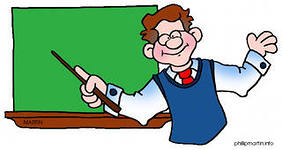 учиТЕЛЬ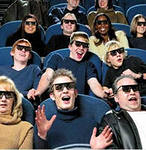 зриТЕЛЬ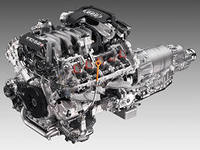 двигаТЕЛЬ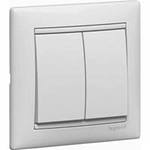 выключаТЕЛЬ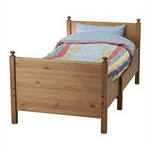 кровать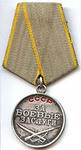 медаль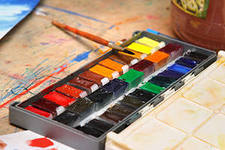 акварель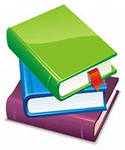 книгА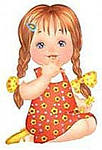 девочкА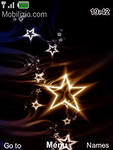 звездА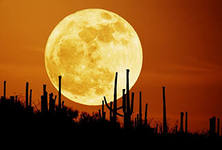 лунА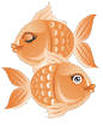 рыбАучительницА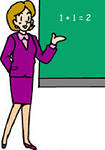 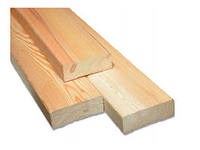 доскА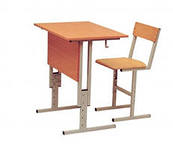 партА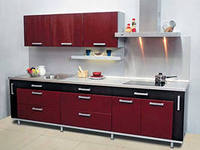 кухнЯ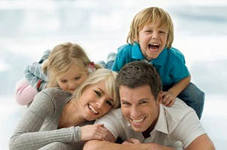 семьЯ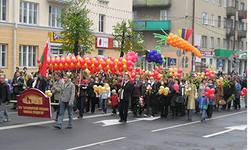 демонстрациЯ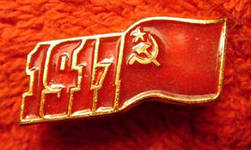 революциЯ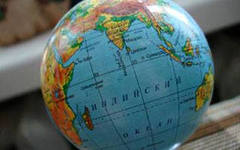 географиЯ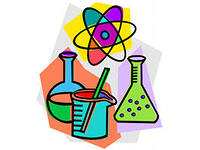 химиЯ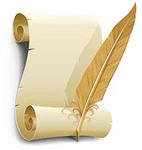 историЯ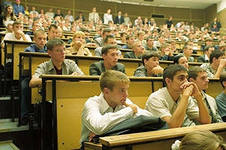 лекциЯ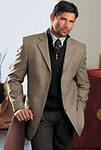 мужчинА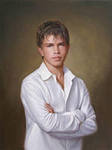 юношА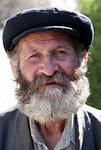 дедушкА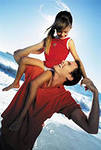 папА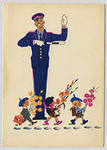 дядЯ Степа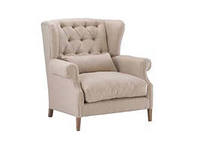 креслО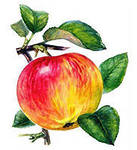 яблокО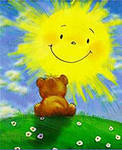 солнцЕ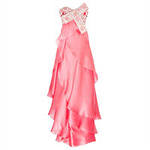 платьЕ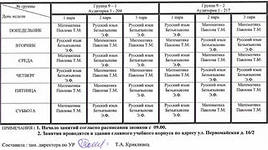 расписанИЕ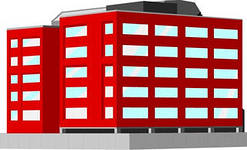 зданИЕ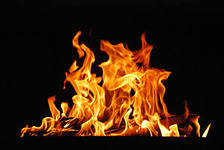 плаМЯ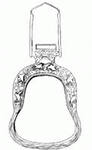 стреМЯ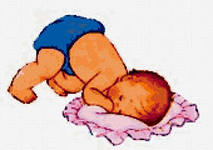 ребенок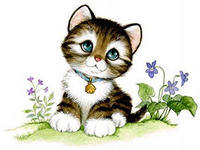 котенок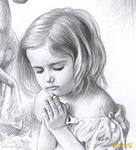 девочка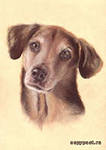 собака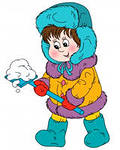 мальчик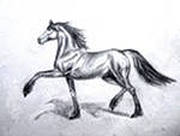 лошадь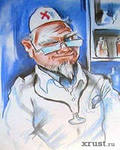 врач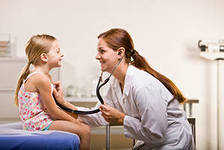 врач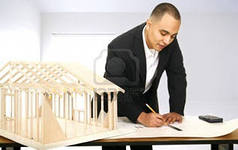 архитектор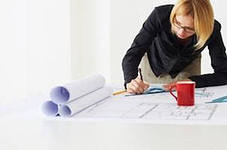 архитектор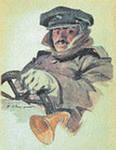 водитель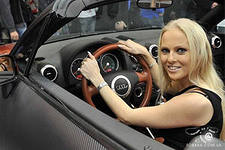 водитель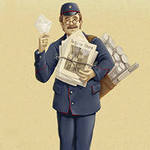 почтальон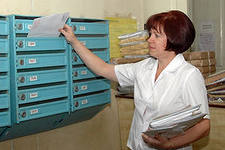 почтальон№ п/пАспект оценкиОбъект оценивания1Продует (материализованный результат ПДУ)Изделие, спектакль, стенд и т.д.2Процесс (работа по выполнению проекта)Защита проекта, пояснительная записка Видеоряд (эскизы, схемы, чертежи, графики, рисунки, макеты и т.д.)3Оформление проектаПояснительная записка Видеоряд4Защита проектаПроцесс защиты проекта Поведение учащегося-докладчика5Руководство ПДУПроектные материалы Анкета самооценки учителя как руководителя ПДУ Ответы учителя на устные вопросы экспертовКритерии оценкиПоказатели1.1.ФункциональностьСоответствие назначению, возможная сфера использования1.2. ЭстетичностьСоответствие формы и содержания, учет принципов гармонии, целостности, соразмерности и т.д.1.3.Эксплуатационные качестваУдобство, простота и безопасность использования1.4. ОптимальностьНаилучшее сочетание размеров и других параметров, эстетичности и функциональности1.5. ЭкологичностьОтсутствие вреда для окружающей среды и человека от использованных материалов и эксплуатации продукта1.6. Новизна Оригинальность УникальностьРанее не существовал Своеобразие, необычность Единственный в своем роде (проявление индивидуальности исполнителя)Критерии оценкиПоказатели2.1. АктуальностьСовременность тематики проекта, востребованность проектируемого результата2.2. Проблем костьНаличие и характер проблемы в замысле2.3. ТехнологичностьВыбор оптимального варианта исполнения и его технологическая разработанность2.4. Соответствие объемам учебного времениКачественное выполнение проекта в определенные сроки2.5. ЭкологичностьОтсутствие вредных для здоровья компонентов, материалов, отходов в процессе изготовления продукта2.6. ЭкономичностьОптимальные затраты на материалы и изготовление2.7. БезопасностьСоблюдение правил ТБ2.8.Соответствие современному уровню научно-технического прогрессаУчет последних достижений в той области, к которой относится проектируемый продукт2.9. СодержательностьИнформативность, смысловая емкость проекта2.10. РазработанностьГлубина проработки темы2.11. ЗавершенностьЗаконченность работы, доведение до логического окончания2.12. Наличие творческого компонента в процессе проектированияВариативность первоначальных идей, их оригинальность; нестандартные исполнительские решения и т.д.2.13. Коммуникативность (в групповом проекте)Высокая степень организованности группы, распределение ролей, отношения ответственной зависимости и т. д.2.14. СамостоятельностьСтепень самостоятельности учащихся определяется с помощью устных вопросов к докладчику, вопросов к учителю1 — руководителю ПДУ, на основании анкеты самооценки учителяКритерии оценкиПоказатели3.1.Соответствие стандартам оформленияНаличие титульного листа, оглавления, нумерации страниц, введения, заключения, словаря терминов, библиографии3.2. СистемностьЕдинство, целостность, соподчинение отдельных частей текста, взаимозависимость, взаимодополнение текста и видеоряда3.3. ЛаконичностьПростота и ясность изложения3.4. АналитичностьОтражение в тексте причинно-следственных связей, наличие рассуждений и выводов3.5. ДизайнКомпозиционная целостность текста, продуманная система выделения. Художественно-графическое качество эскизов, схем, рисунков3-6. НаглядностьВидеоряд: графики, схемы, макеты и т.п., четкость, доступность для восприятия с учетом расстояния до зрителей4. Оценка  защиты (презентации) проекта4. Оценка  защиты (презентации) проектаКритерии оценкиПоказатели4.1. Качество докладаСистемность, композиционная целостность Полнота представления процесса, подходов к решению проблемы Краткость, четкость, ясность формулировок4.2. Ответы на вопросыПонимание сущности вопроса и адекватность ответов Полнота, содержательность, но при этом краткость ответов Аргументированность, убедительность4.3.Личностные проявления докладчикаУверенность, владение собой Настойчивость в отстаивании своей точки зрения Культура речи, поведения Удержание внимания аудитории Импровизационность, находчивость Эмоциональная окрашенность речи